B-03 [2020-03]     Arena 20mx40m    Time approx 3.30minsWalk. Trot and toltThe purpose of the Icelandic Test Level B is to measure and observe the horse and rider and to demonstrate that the horse moves freely and forward with steady rhythm. The horse must have a degree of balance and self carriage while accepting the aids and maintaining contact with the bit. The rider applies the principles of Dressage riding. The rider must  ride in trot and TOLT where designated.Scale of marksNote: The first error will result in the deduction of 2 marks; a second will lead to a deduction of 4, the third error a deduction of 8 marks and a fourth error will result in ELIMINATIONThis test has been compiled under FEIF rules. Published by Toltclub  All rights reserved. No part of this test to be reproduced without permission.B-03 [2020-03]     B-03 [2020-03] Collective MarksJudges remarks, advice etc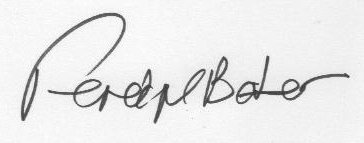 Date:Judge:Horse:Rider:Excellent10Insufficient4Very Good9Fairly Bad3Good8Bad2Fairly Good7Very Bad1Satisfactory6Not Performed0Sufficient5TestGuidelinesMax MarkJudgeMarksRemarks1AXCEnter at TROTand proceed down centre lineHalt – Salute -Proceed in working trot, Turn leftRhythm, straightness Quality of turnRhythm, regularity & quality of Trot102E XXBB-A½ Circle  Left 10m½ Circle Right 10mWorking TrotQuality of gait, bend, size and shape of circle, tempo and balance 103AKXMMMedium walkChange rein at free rein on a long reinMedium walkTransition, straightness, lengthening of stride and frame, regularity of steps10x24CEEABTOLTCircle Left 20m in TOLTTOLTObedience and balance in transitionsRhythm, regularity & quality of gait, Suppleness & bend around the circle105BEBetween H-CTurn leftTurn rightWalkObedience & balance in transitions, rhythm and quality of gaits and transition106C-M ATROTCANTER Circle right 20mRhythm, regularity & quality of canter Suppleness & bend around the circle107A-KKXMTrotChange the reinObedience and balance in transitionsRhythm, regularity & quality of gait, straightness108Between M-CCC-HCanterCircle left 20mMedium walkObedience and balance in transitionsRhythm, regularity & quality of canter Suppleness & bend around the circle109EE-ATolt and Circle Left 20mToltRhythm, regularity & quality of gait, Suppleness & bend around the circle1010AGDown the centre line Halt. Immobility. SaluteRhythm & straightness Obedience, balance & relaxation in halt10“A” Subtotal110SubjectSubjectSubjectSubjectMax MarksJudges MarksGaits – freedom and steadinessGaits – freedom and steadinessGaits – freedom and steadinessGaits – freedom and steadiness10X2Impulsion- willingness to step forward, suppleness of back and stepsImpulsion- willingness to step forward, suppleness of back and stepsImpulsion- willingness to step forward, suppleness of back and stepsImpulsion- willingness to step forward, suppleness of back and steps10X2Submission –Lightness and ease of movements, acceptance of the bit, attention and confidenceSubmission –Lightness and ease of movements, acceptance of the bit, attention and confidenceSubmission –Lightness and ease of movements, acceptance of the bit, attention and confidenceSubmission –Lightness and ease of movements, acceptance of the bit, attention and confidence10X2Rider’s position and seat, effectiveness of aids, correctnessRider’s position and seat, effectiveness of aids, correctnessRider’s position and seat, effectiveness of aids, correctnessRider’s position and seat, effectiveness of aids, correctness10X2“B” Subtotal“B” Subtotal“B” Subtotal“B” Subtotal80“A” + “B” TOTAL “A” + “B” TOTAL “A” + “B” TOTAL “A” + “B” TOTAL 190Penalty Points to deductPenalty Points to deduct1st error1st error2 Pts2nd error2nd error4 Pts3rd error3rd error8 Pts4th error4th errorELIMINATEDTotal Penalty Points to be DeductedTotal Penalty Points to be DeductedTotal Penalty Points to be DeductedTotal Penalty Points to be DeductedTotal Marks to Count [A+B Total – Penalty Points]Total Marks to Count [A+B Total – Penalty Points]Total Marks to Count [A+B Total – Penalty Points]Total Marks to Count [A+B Total – Penalty Points]Total Marks to Count [A+B Total – Penalty Points]% of Available Marks% of Available Marks% of Available Marks% of Available Marks% of Available Marks